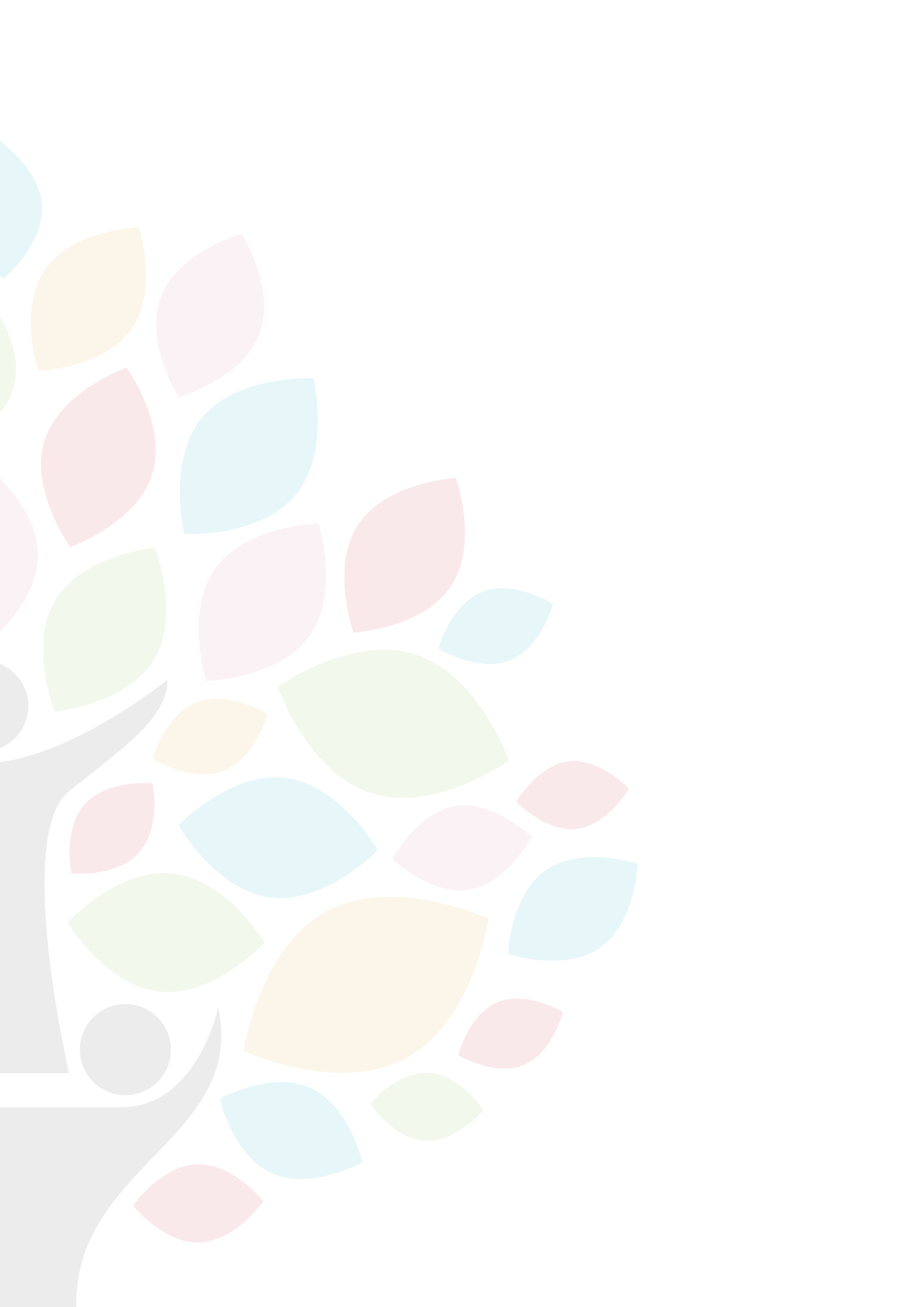 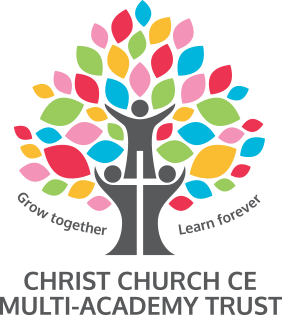 Person Specification Person Specification Role Inclusion and Pastoral Teaching Assistant Grade 8Hours25 hours per week, term time onlyLocation St John’s CofE Primary SchoolPerson Specification Person Specification Role Inclusion and Pastoral Teaching Assistant Grade 8Hours25 hours per week, term time onlyLocation St John’s CofE Primary SchoolINCLUSION AND PASTORAL TEACHING ASSISTANTPERSON SPECIFICATIONINCLUSION AND PASTORAL TEACHING ASSISTANTPERSON SPECIFICATIONINCLUSION AND PASTORAL TEACHING ASSISTANTPERSON SPECIFICATIONINCLUSION AND PASTORAL TEACHING ASSISTANTPERSON SPECIFICATIONEssential DesirableAPPLICATION FORM / INTERVIEWQUALIFICATIONS/TRAININGA Diploma in Childcare and Education; NVQ in Children’s Care, Learning and Development (CCLD); NVQ3 in Supporting Teaching and Learning; Foundation Degree in Supporting Teaching and Learning or equivalent qualification is essential. √APPLICATION FORM / INTERVIEWTraining in the relevant strategies, e.g., Literacy/numeracy or in a particular curriculum or learning area e.g., bi-lingual, sign language, dyslexia, ICT√APPLICATION FORM/ INTERVIEWEXPERIENCESubstantial experience of working with children (within a specified age range or subject area) within an educational setting.Experience of the successful use of behaviour management strategies and engaging learners with challenging behaviours.Experience of mentoring/supporting children and working with familiesExperience of working with children with Specific learning difficulties.√√√√APPLICATION FORM / INTERVIEWSKILLSAbility to work effectively within a team environment, understanding classroom roles and responsibilities√APPLICATION FORM / INTERVIEWAbility to promote a positive ethos and role model positive attributes√APPLICATION FORM / INTERVIEWAbility to build effective working relationships with all pupils and colleagues√APPLICATION FORM / INTERVIEWAbility to adapt own approach in accordance with pupil needs√APPLICATION FORM / INTERVIEWAbility to work with children at all levels regardless of specific individual need√APPLICATION FORM / INTERVIEWComputer literate and able to use Technology√APPLICATION FORM / INTERVIEWVery good personal numeracy and literacy skills√APPLICATION FORM / INTERVIEWKNOWLEDGEWorking knowledge and understanding of national curriculum and other relevant learning programmes/strategies.√APPLICATION FORM / INTERVIEWWorking knowledge and general understanding of principles of child development, learning styles and independent learning√APPLICATION FORM / INTERVIEWWorking knowledge of relevant policies/codes of practice and awareness of relevant legislation√APPLICATION FORM / INTERVIEWUnderstanding of inclusion especially within a school setting√APPLICATION FORM / INTERVIEWExperience of resources preparation to support learning programmes√APPLICATION FORM / INTERVIEWCan use ICT effectively to support learning√APPLICATION FORM / INTERVIEWPROFESSIONAL VALUES AND PRACTICEHigh expectations of all pupils; respect for their social, cultural, linguistic, religious and ethnic backgrounds; and commitment to raising their educational achievements√APPLICATION FORM / INTERVIEWAbility to build and maintain successful relationships with pupils, treat them consistently, with respect and consideration, and demonstrate concern for their development as learners√APPLICATION FORM / INTERVIEWDemonstrate and promote the positive value, attitudes and behaviour they expect from the pupils with whom they work√APPLICATION FORM / INTERVIEWAble to improve their own practice through observations, evaluation and discussion with colleagues√APPLICATION FORM / INTERVIEWAbility to work collaboratively with colleagues, and carry out role effectively, knowing when to seek help and advice√APPLICATION FORM / INTERVIEWAbility to liaise sensitively and effectively with parents and carers, recognising role in pupils’ learning√APPLICATION FORM / INTERVIEWWillingness to participate in relevant training and development opportunities√